Solstice Recreation GroupMarine Adventure Guide Training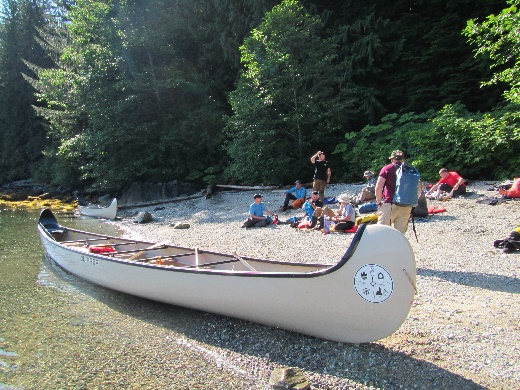 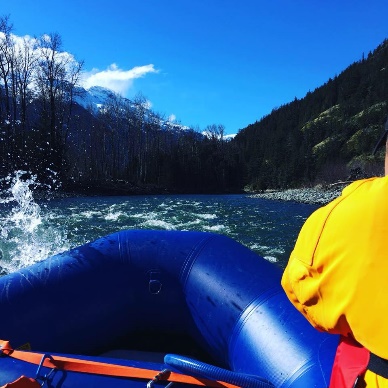  Certifications include:                                                              White Water Rafting Guide Certification orSea Kayak Day Guide CertificationBig Canoe Day GuideSwift Water Rescue Training CertificationMarine First Aid Certification 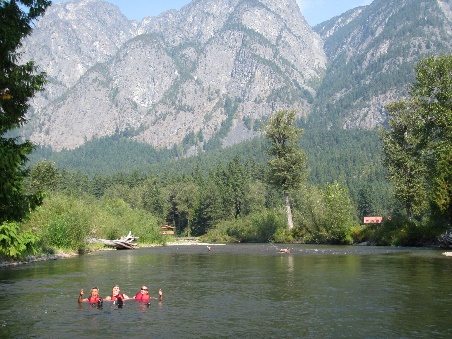 Expedition Essentials CourseSDV-BS (Formerly SVOP)Marine Radio Operator (ROC-M)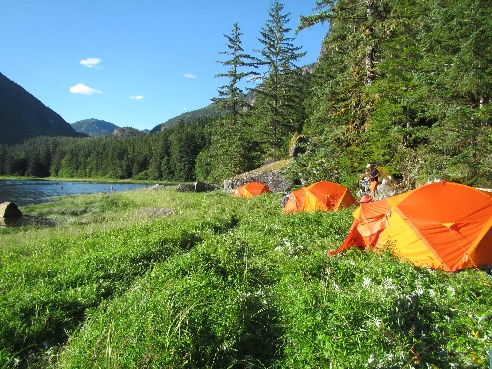 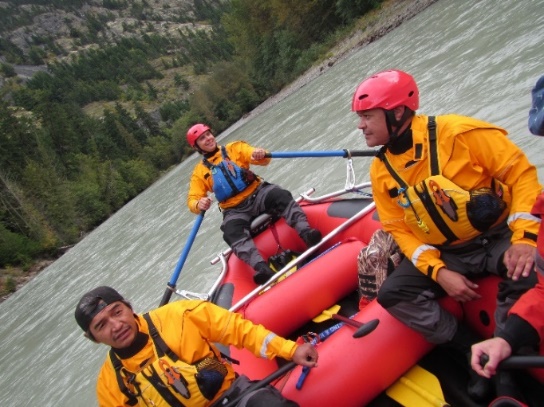 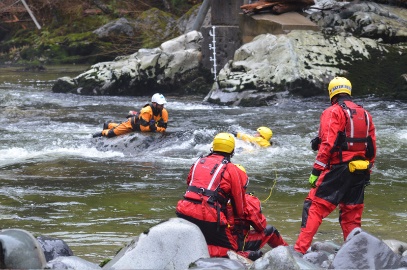 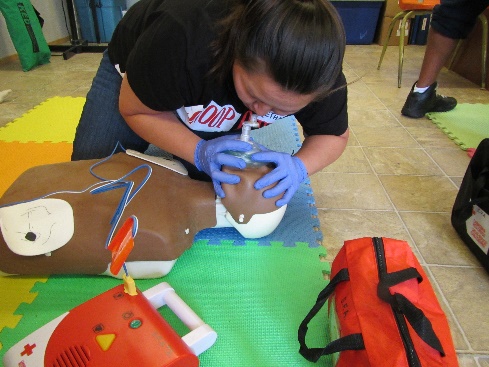 Contact us:  250-218-1513 or email info@solsticerecreationgroup.com  www.solsticerecreationgroup.com Details:   Course runs M-F 8:30 – 4:30 daily.  Training last for 17 – 20 days.  All equipment included, personal items (wetsuits, dry suits, PFD’s, helmets, manuals).  Funding is available through eligible sponsorship agencies.Our training partners: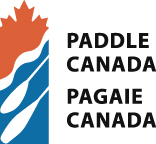 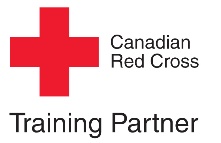 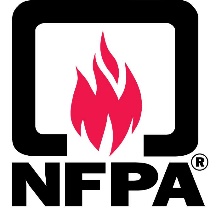 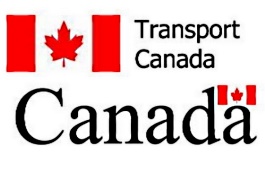 